Приложение  2 к постановлению администрации города Тулунот «        »                         2022 г.   №    __________СХЕМА РАСПОЛОЖЕНИЯ  ГРАНИЦ  ПУБЛИЧНОГО СЕРВИТУТАПлощадь испрашиваемого публичного сервитута в границах населенного пункта г. Тулун, в отношении земель, государственная собственность на которые не разграничена, находящиеся в кадастровом квартале  38:30:011201, 17 кв. мПлощадь испрашиваемого публичного сервитута в границах населенного пункта г. Тулун, в отношении земель, государственная собственность на которые не разграничена, находящиеся в кадастровом квартале  38:30:011201, 17 кв. мПлощадь испрашиваемого публичного сервитута в границах населенного пункта г. Тулун, в отношении земель, государственная собственность на которые не разграничена, находящиеся в кадастровом квартале  38:30:011201, 17 кв. мОбозначение характерных точек границКоординаты, мКоординаты, мОбозначение характерных точек границXY123:Зона1(1)н1637366.072283113.45н2637364.092283109.97н3637367.562283107.99н4637369.542283111.47н1637366.072283113.45:Зона1(2)н5637369.392283113.82н6637368.522283114.33н7637368.022283113.46н8637368.882283112.96н5637369.392283113.82Система координат МСК-38,  зона 2Система координат МСК-38,  зона 2Система координат МСК-38,  зона 2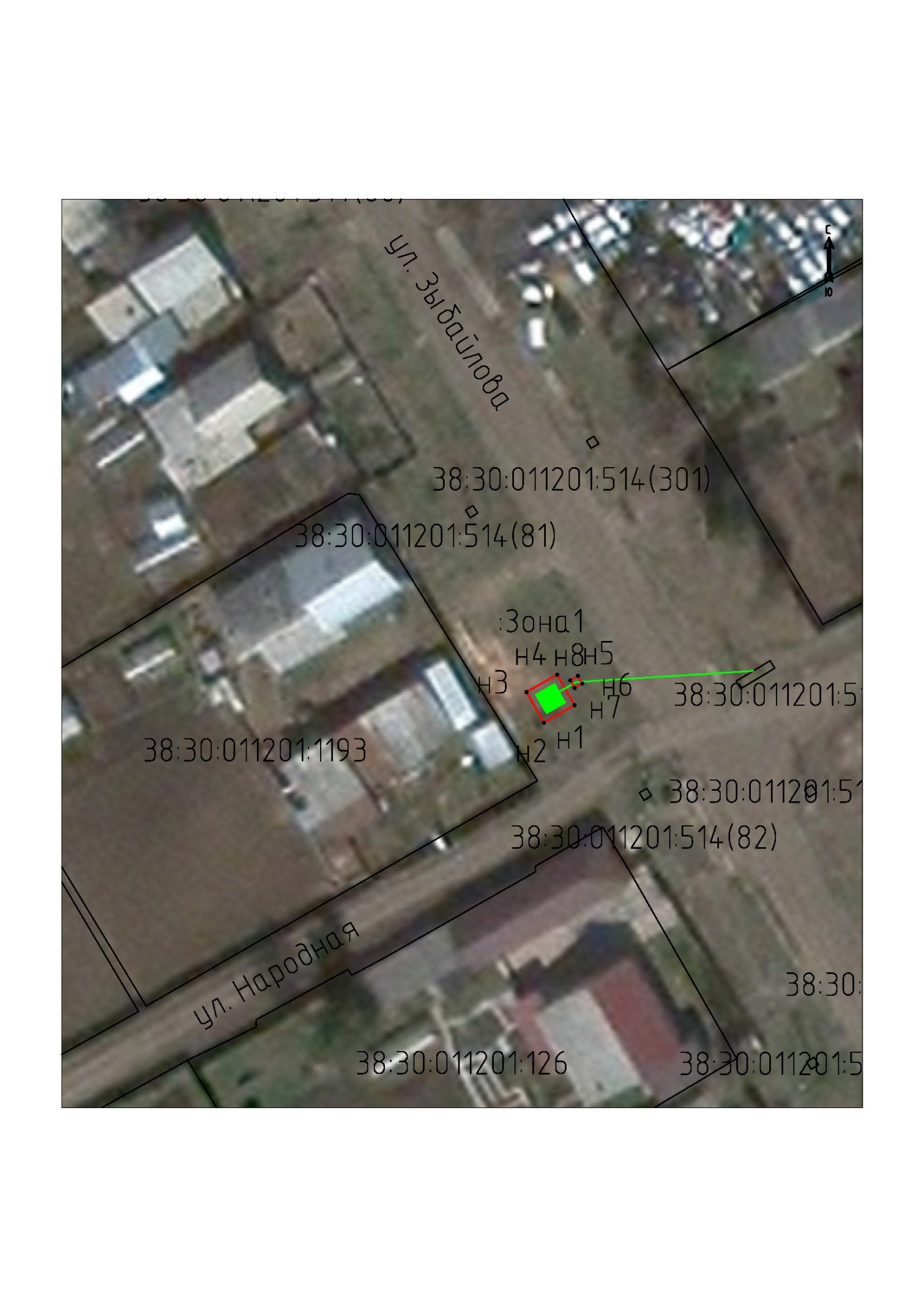    Масштаб 1:500   Масштаб 1:500Условные обозначения:Условные обозначения::Зона1- обозначение образуемого земельного участка для  публичного сервитута- образуемая граница публичного сервитута- планируемое размещение сооружения, объект электросетевого хозяйства- существующая часть границы, имеющиеся в ЕГРН, сведения о которой достаточны для определения ее местоположениян1- обозначение характерной точки образуемой границы публичного сервитута38:30:011201- номер кадастрового квартала